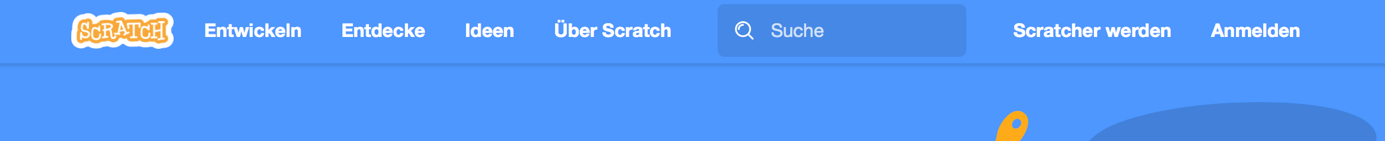  	Hier gelangt man zur Startseite von Scratch.  	Hier kann man ein Scratch-Projekt entwickeln (ohne Anmeldung).  Im Hauptregister «Entwickeln» kann man bei der Weltkugel die Sprache Deutsch wählen.  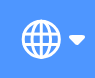  	Hier kann man Projekte von anderen Personen anschauen.  	Hier findet man verschiedene Ideen für Projekte. Jede Projektidee beinhaltet:1 Tutorial1x Karten für SchülerIn (Anleitung)1x Karten für Lehrperson (Methodik)Ein Beispiel: 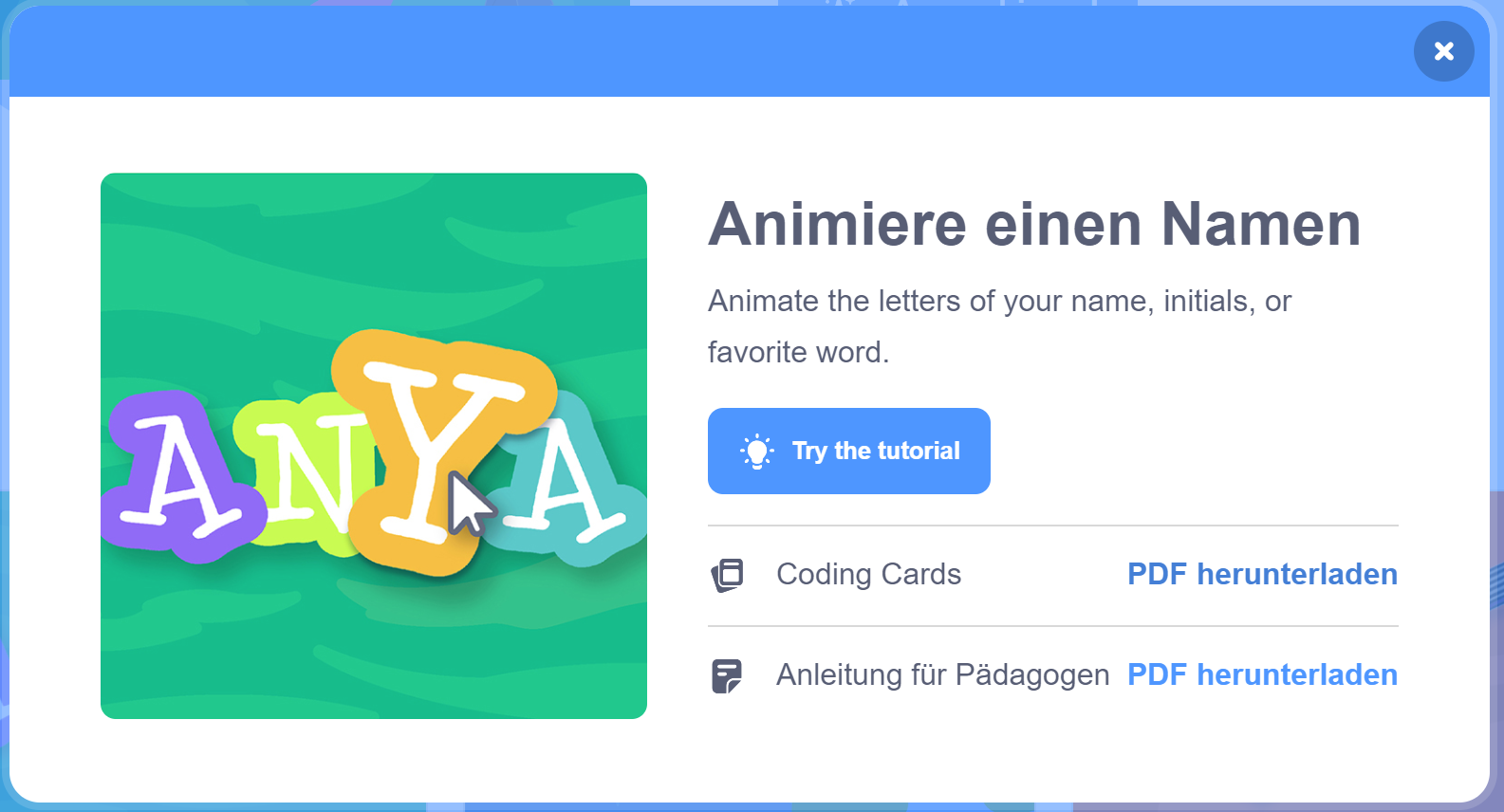  	Hier sind hilfreiche Informationen für Eltern und Informationen für Erzieher nachzulesen. 	Hier kann man ein Konto erstellen. Als LP kann man ein spezielles Scratch-Benutzerkonto anfordern. So hat man die Möglichkeit, vereinfacht Benutzerkonten für eine Gruppe von Lernenden zu erstellen.  	Hier meldet man sich mit einem Benutzerkonto an. Direkte Links zu den Scratch-Projekten im PDF-Format:Scratch im Unterricht – möglicher Ablauf anhand des Beispiels «Animate your Name»:	Die LP erklärt kurz, was Scratch ist und welche Möglichkeiten das Programm bietet. ( siehe erste Seite dieses Arbeitsblattes «Scratch kurz erklärt»). 	Die LP zeigt ein Beispiel von anderen Scratch-Usern ( Hauptregister «Entdecke»), damit sich die SuS darunter etwas vorstellen können. 	Die SuS probieren frei aus. Sie klicken auf «Start Creating». Dieser Button befindet sich gleich auf der Startseite von Scratch. 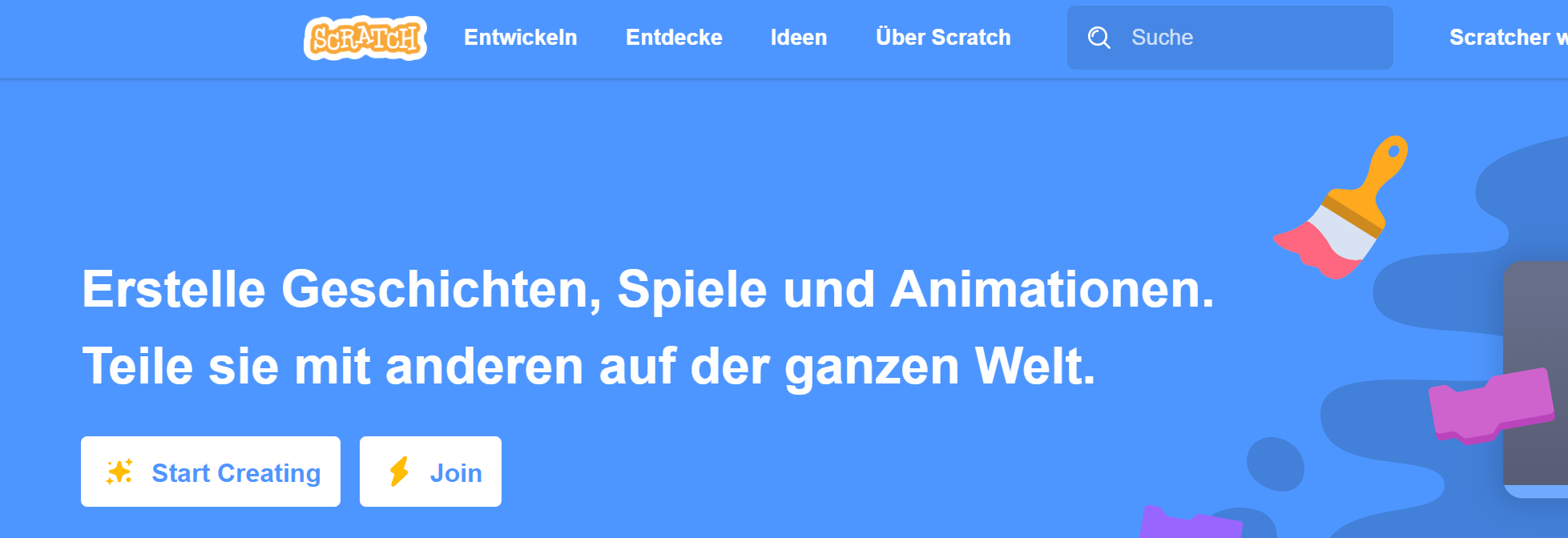  	Im Plenum schaut die Klasse das Tutorial «Animate your name». Die SuS programmieren anschliessend mit der Anleitungs-Karte «Animate your name» und mit Hilfe des Tutorials ihren Namen auf kreative Art und Weise. Die LP hat eine eigene Karte mit methodisch didaktischen Tipps.  	Schnelle SuS wählen eine neue Anleitungs-Karte (z.B. «Mach ein Fangspiel» oder «Erfinde eine Geschichte»). Die Lernenden können in ihrem Tempo arbeiten. Individualisieren ist gut möglich!Aufgabe 1a: ZeichnungsdiktatFärbe im Raster einige Felder so ein, dass ein Bild entsteht (ein Tier, ein Haus, etc.).Du bist Programmierer. Dein Partner muss dein Pixebild zeichnen, ohne dass sie / er dieses vorher gesehen hat. Dafür braucht es klare Anweisungen. Schreibe einen «Code», welcher gut verständlich dein Bild beschreibt.Du bist Programmierer. Dein Partner muss dein Pixebild zeichnen, ohne dass sie / er dieses vorher gesehen hat. Dafür braucht es klare Anweisungen. Schreibe einen «Code», welcher gut verständlich dein Bild beschreibt.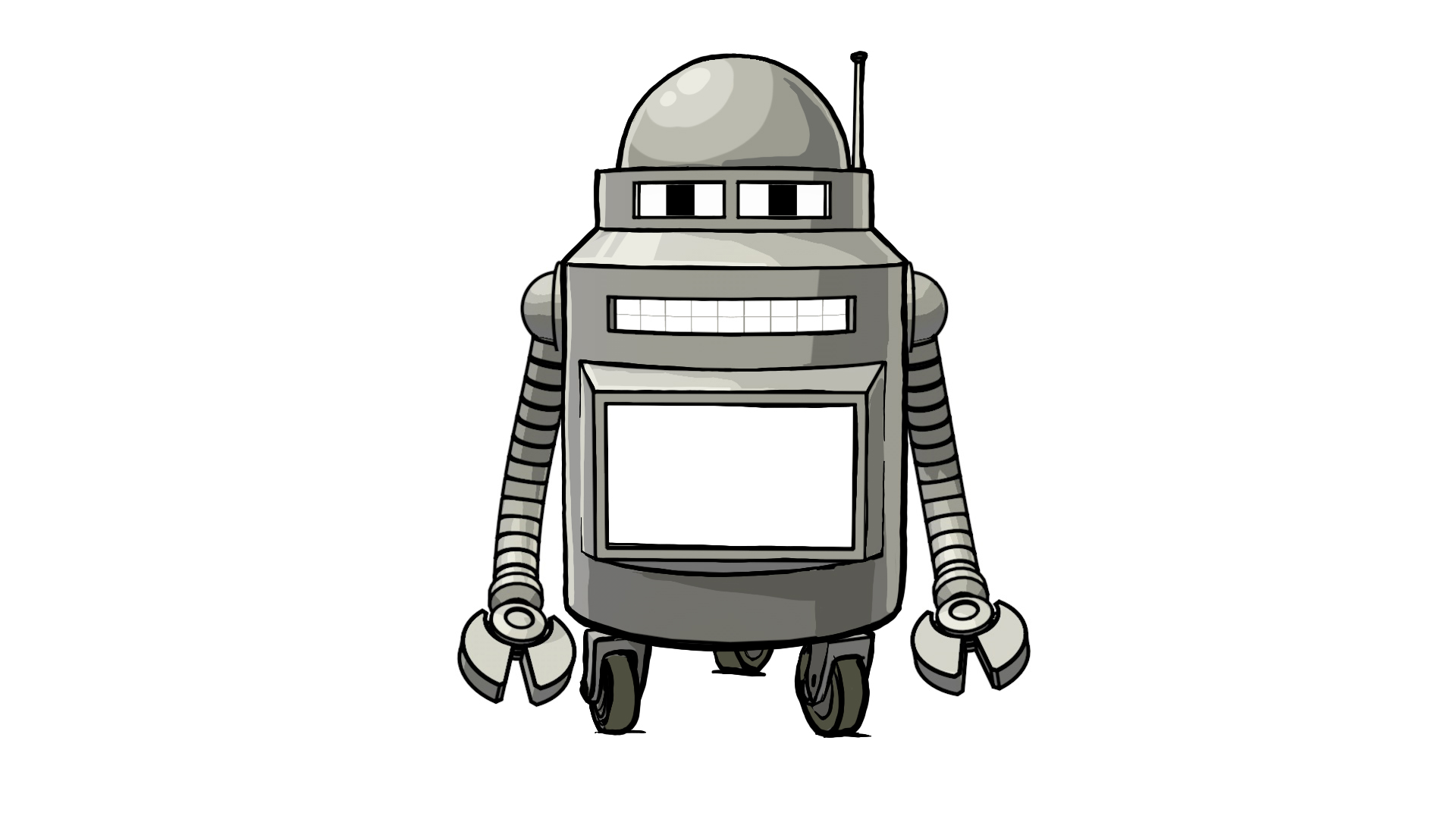 Bild: SRF mySchool______________________________________________________________________________________________________________________________________________________________________________________________________________________________________________________________________________________________________________________________________________________________________________________________________________________________________________________________________________________________________________________________________________________________________________________________________________________________________________________________Aufgabe 1b: ZeichnungsdiktatJetzt bist du ein Roboter und zeichnest die mündlichen Anweisungen deines Partners.Stimmen eure Bilder überein? Waren die Anweisungen richtig? Vergleicht eure Bilder und tauscht euch aus. Welche Tipps hast du für den Programmierer? Was könnte er / sie noch besser machen?Stimmen eure Bilder überein? Waren die Anweisungen richtig? Vergleicht eure Bilder und tauscht euch aus. Welche Tipps hast du für den Programmierer? Was könnte er / sie noch besser machen?Bild: SRF mySchool____________________________________________________________________________________________________________________________________________________________________________________________________________________________________________________________________________________________________________________________________________________________________________________________________________________________________________________________________________________________________________________________________________________________________________________________________Aufgabe 2: BegriffeSoftware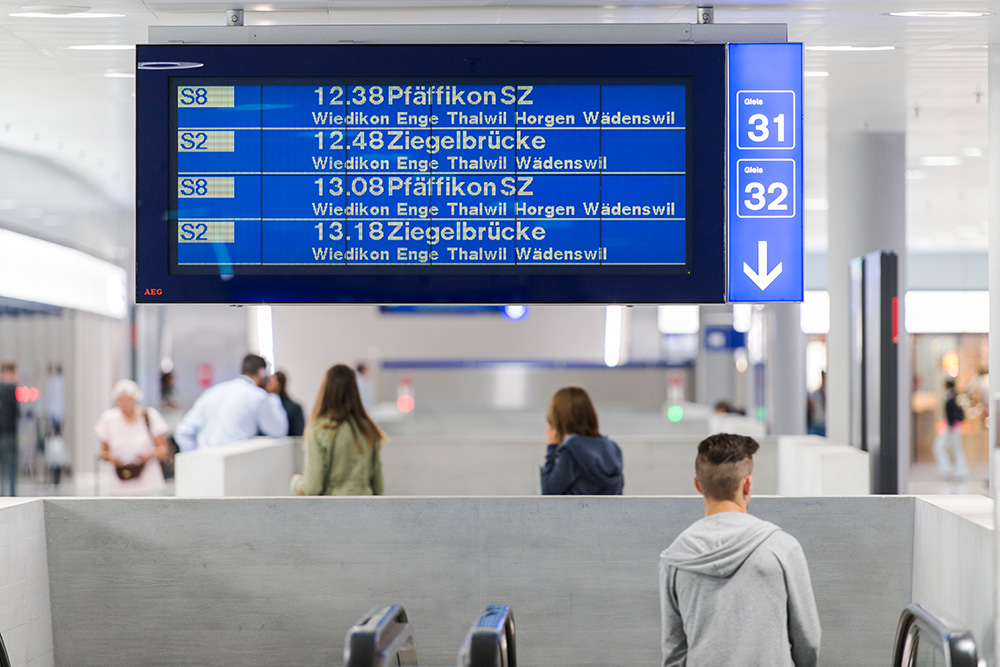 Bild: Keystone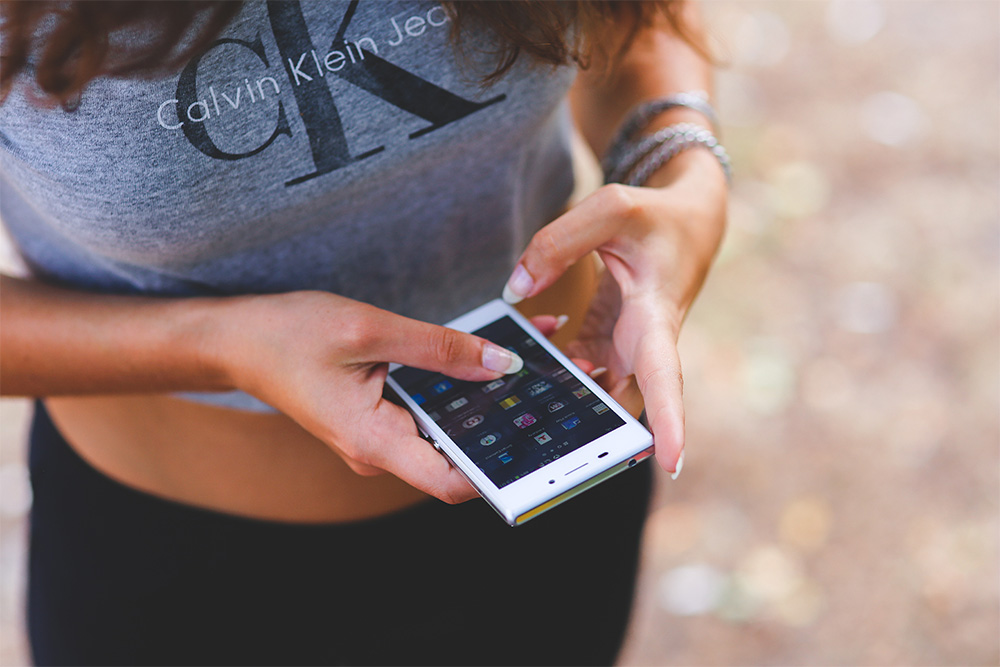 Bild: PixabayProgrammierspracheallgemein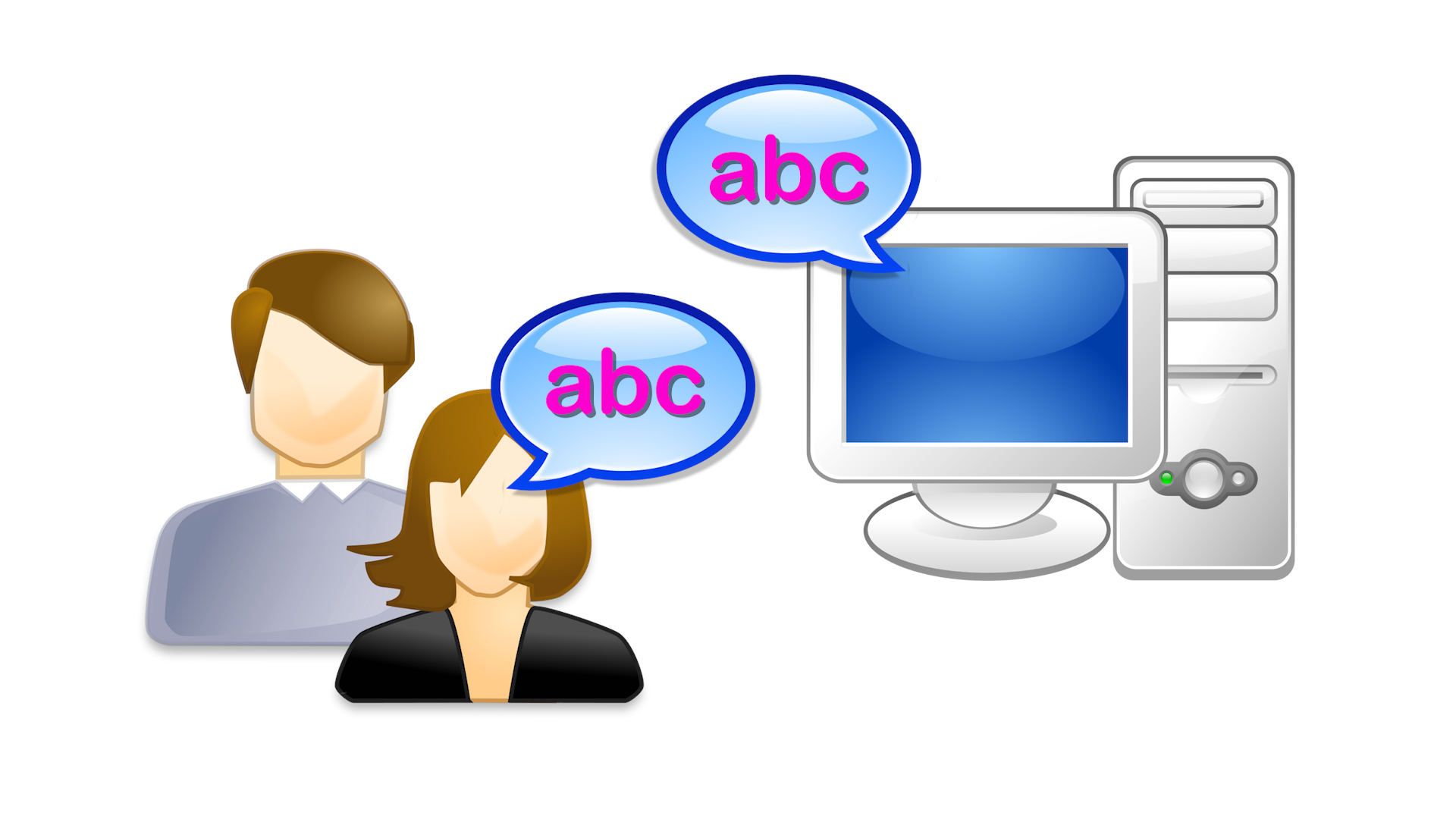 Bild: Wikimedia Commons CC, SRF mySchool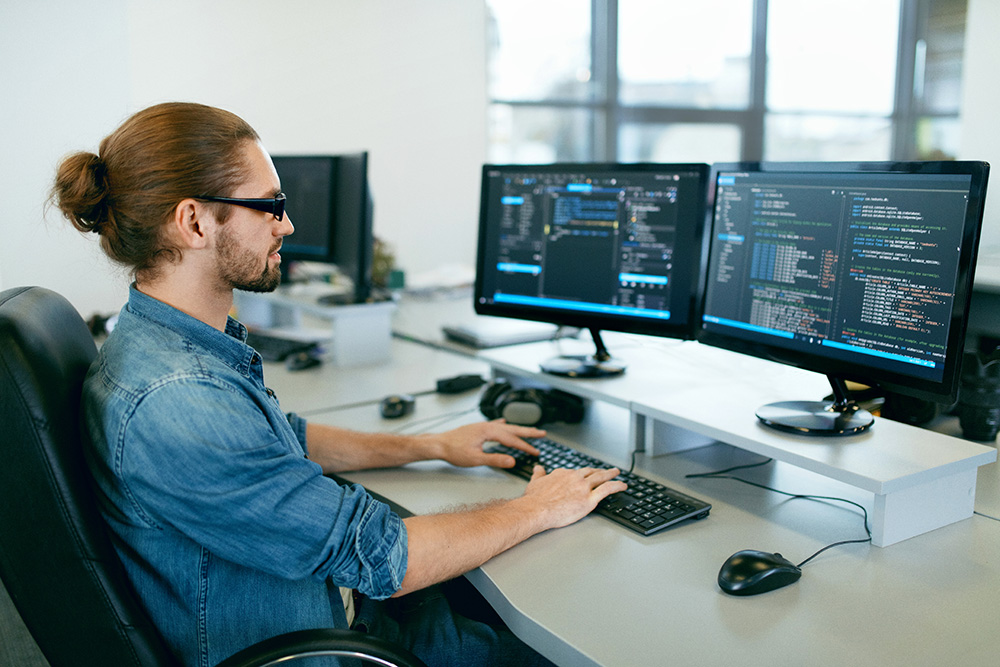 Bild: ShutterstockBinärcode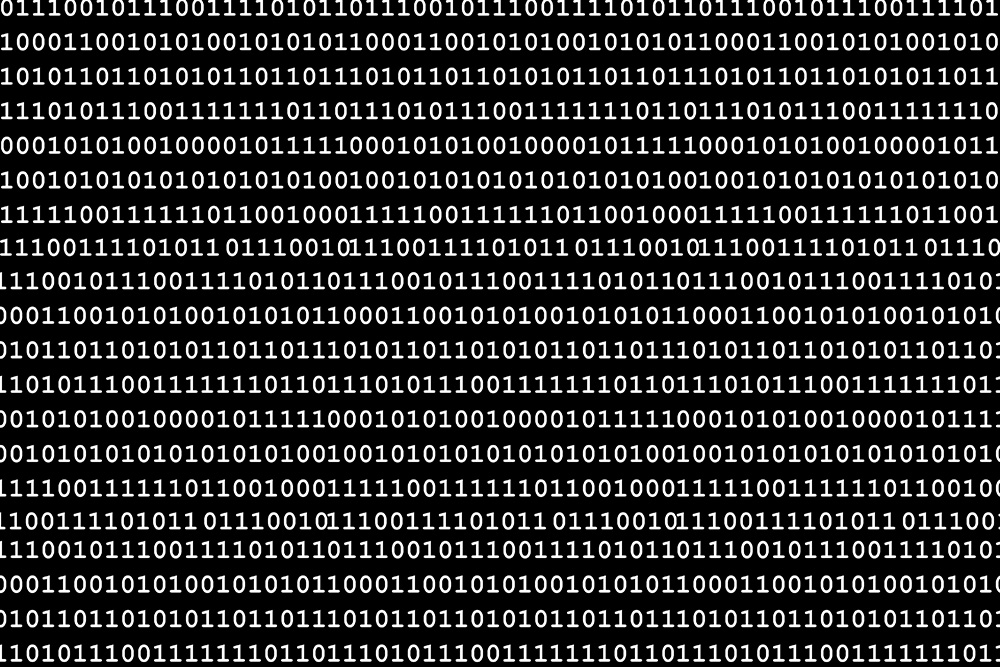 Bild: PixabayQuellcode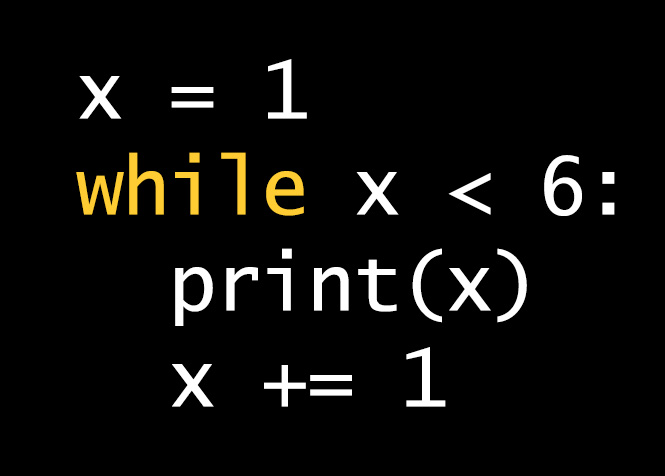 Bild: SRF mySchoolProgrammierspracheAda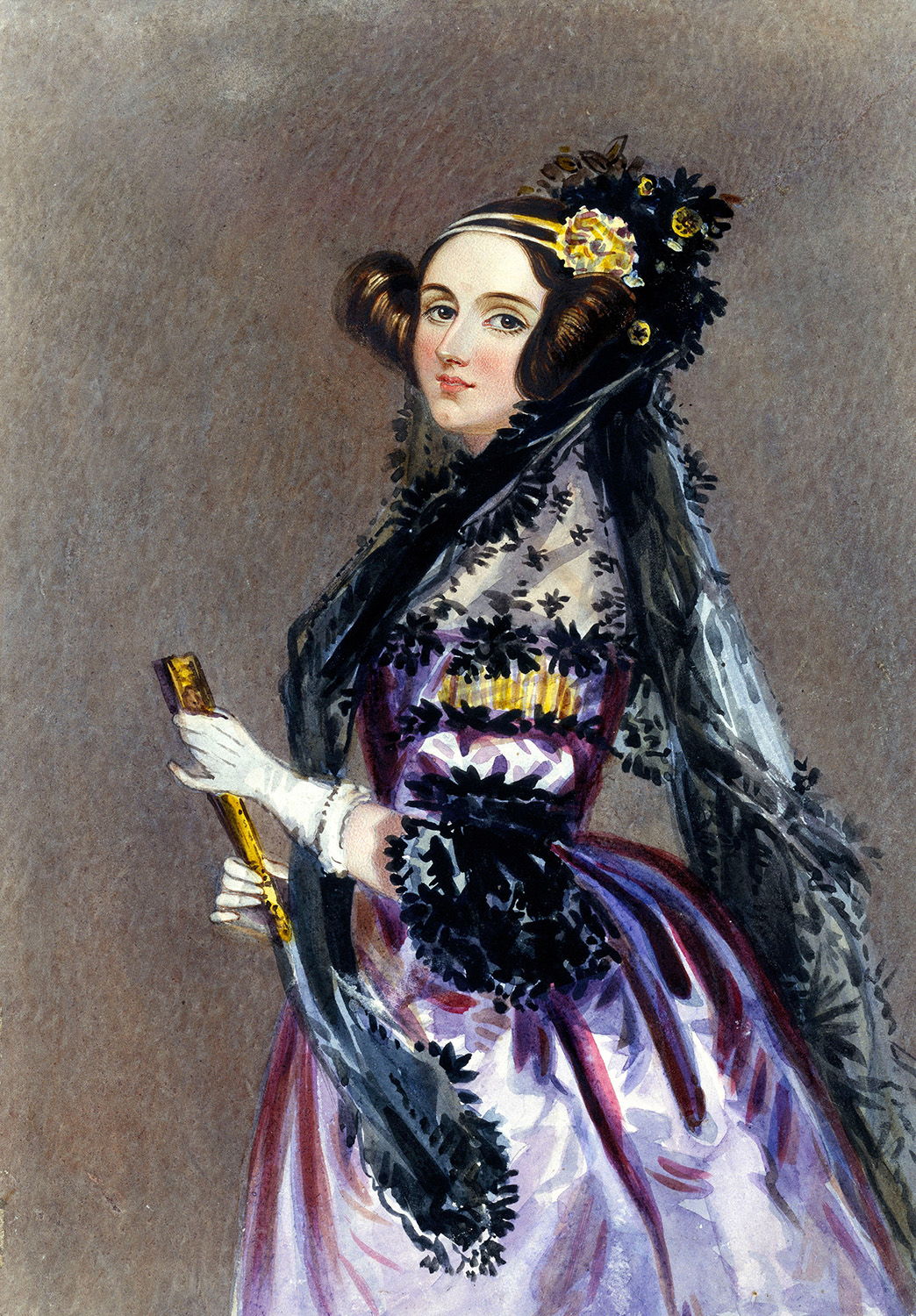 Bild: Wikimedia Commons CCProgrammierspracheScratch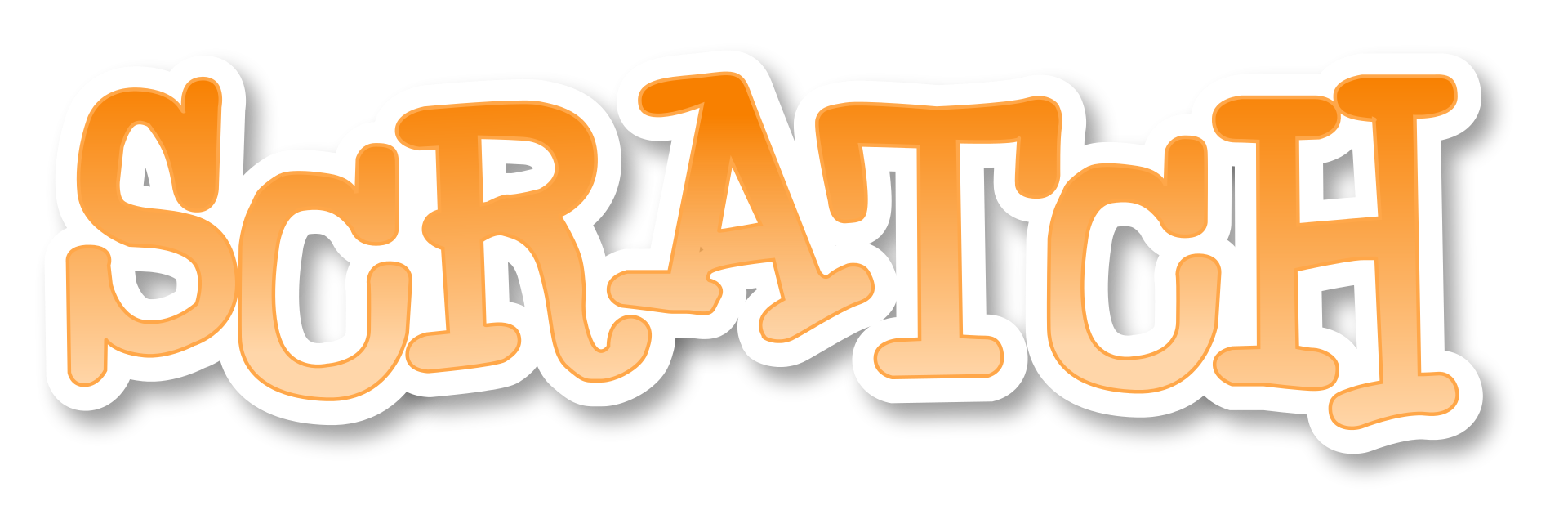 Bild: ScratchAufgabe 3a: Programmiere deinen RoboterAufgabe 3a: Programmiere deinen RoboterDer Roboter versteht einfache Befehle. Er macht immer nur genau das, was er versteht. Gleich ist es mit Computern. Computer setzen einfache Befehle um. Damit du etwas programmieren kannst, benötigst du präzise und klare Befehle.Der Roboter versteht einfache Befehle. Er macht immer nur genau das, was er versteht. Gleich ist es mit Computern. Computer setzen einfache Befehle um. Damit du etwas programmieren kannst, benötigst du präzise und klare Befehle.Partnerarbeit: Zieht ein Kärtchen aus der Box und legt es an einen gut sichtbaren Ort. Einer von euch ist der Programmierer, der andere ist der Roboter. Der Programmierer gibt dem Roboter einfache Anweisungen und steuert den Roboter zum Kärtchen. Der Roboter darf weder Fehler korrigieren noch selber denken, denn er macht nur genau das, was der Programmierer ihm befiehlt. Sobald der Roboter beim Kärtchen angelangt ist, lest ihr gemeinsam das Kärtchen durch und tauscht euch kurz darüber aus. Zieht ein neues Kärtchen und tauscht die Rollen.Partnerarbeit: Zieht ein Kärtchen aus der Box und legt es an einen gut sichtbaren Ort. Einer von euch ist der Programmierer, der andere ist der Roboter. Der Programmierer gibt dem Roboter einfache Anweisungen und steuert den Roboter zum Kärtchen. Der Roboter darf weder Fehler korrigieren noch selber denken, denn er macht nur genau das, was der Programmierer ihm befiehlt. Sobald der Roboter beim Kärtchen angelangt ist, lest ihr gemeinsam das Kärtchen durch und tauscht euch kurz darüber aus. Zieht ein neues Kärtchen und tauscht die Rollen.Aufgabe 3bAufgabe 3bIn der Klasse habt ihr klare und präzise Befehle besprochen und kennengelernt. Sie sind notwendig, damit dein Roboter möglichst schnell zum Ziel gelangt. Im Couvert befinden sich die Befehlskarten. Platziere irgendwo im vorgegebenen Raum einen Gegenstand, den der Roboter für dich nachher holen muss (= Ziel). Bestimme, wo dein Roboter starten wird. Schreibe nun ein Programm für deinen Roboter. Suche dafür passende Befehlskärtchen und leg sie in der richtigen Reihenfolge, von unten nach oben, auf deinem Pult aus (siehe Beispiel). Das nennt man Blockprogrammierung.In der Klasse habt ihr klare und präzise Befehle besprochen und kennengelernt. Sie sind notwendig, damit dein Roboter möglichst schnell zum Ziel gelangt. Im Couvert befinden sich die Befehlskarten. Platziere irgendwo im vorgegebenen Raum einen Gegenstand, den der Roboter für dich nachher holen muss (= Ziel). Bestimme, wo dein Roboter starten wird. Schreibe nun ein Programm für deinen Roboter. Suche dafür passende Befehlskärtchen und leg sie in der richtigen Reihenfolge, von unten nach oben, auf deinem Pult aus (siehe Beispiel). Das nennt man Blockprogrammierung.Beispiel:Beispiel:Aufgabe 3cSuch dir einen Roboter, also einen Partner, welcher dein Programm ausführt. Der Roboter fotografiert deine Blockprogrammierung mit dem Tablet und läuft vom Start bis zum Ziel. Das Tablet nimmt er auf die «Reise» mit, damit er weiss, was er machen muss. Stimmt deine Programmierung? Findet dein Roboter den Gegenstand?Aufgabe 3dVersuche eine erweiterte Blockprogrammierung, indem du die Tipps der Sprechblasen einbaust.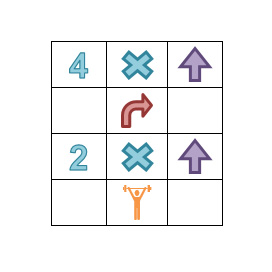 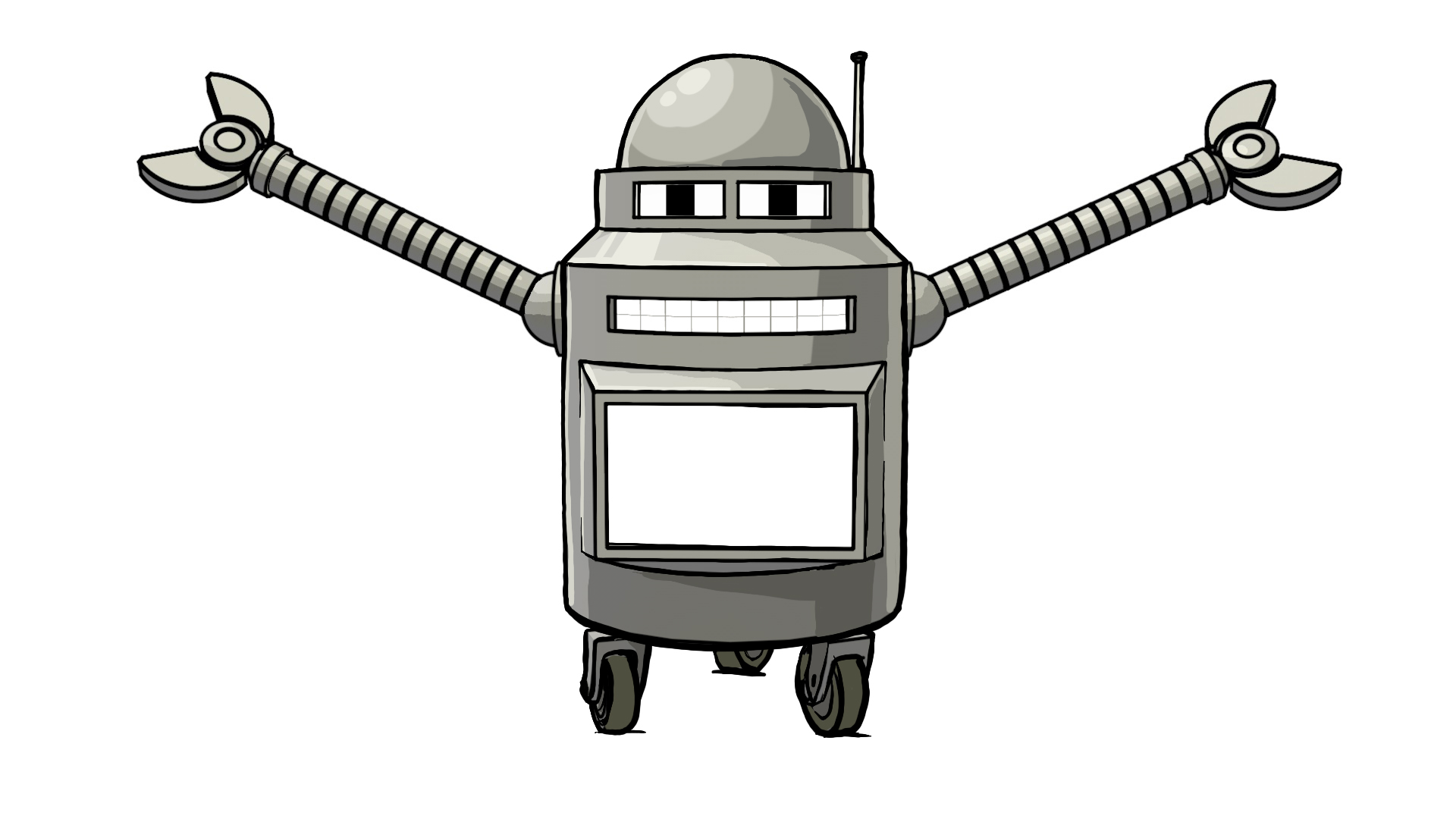 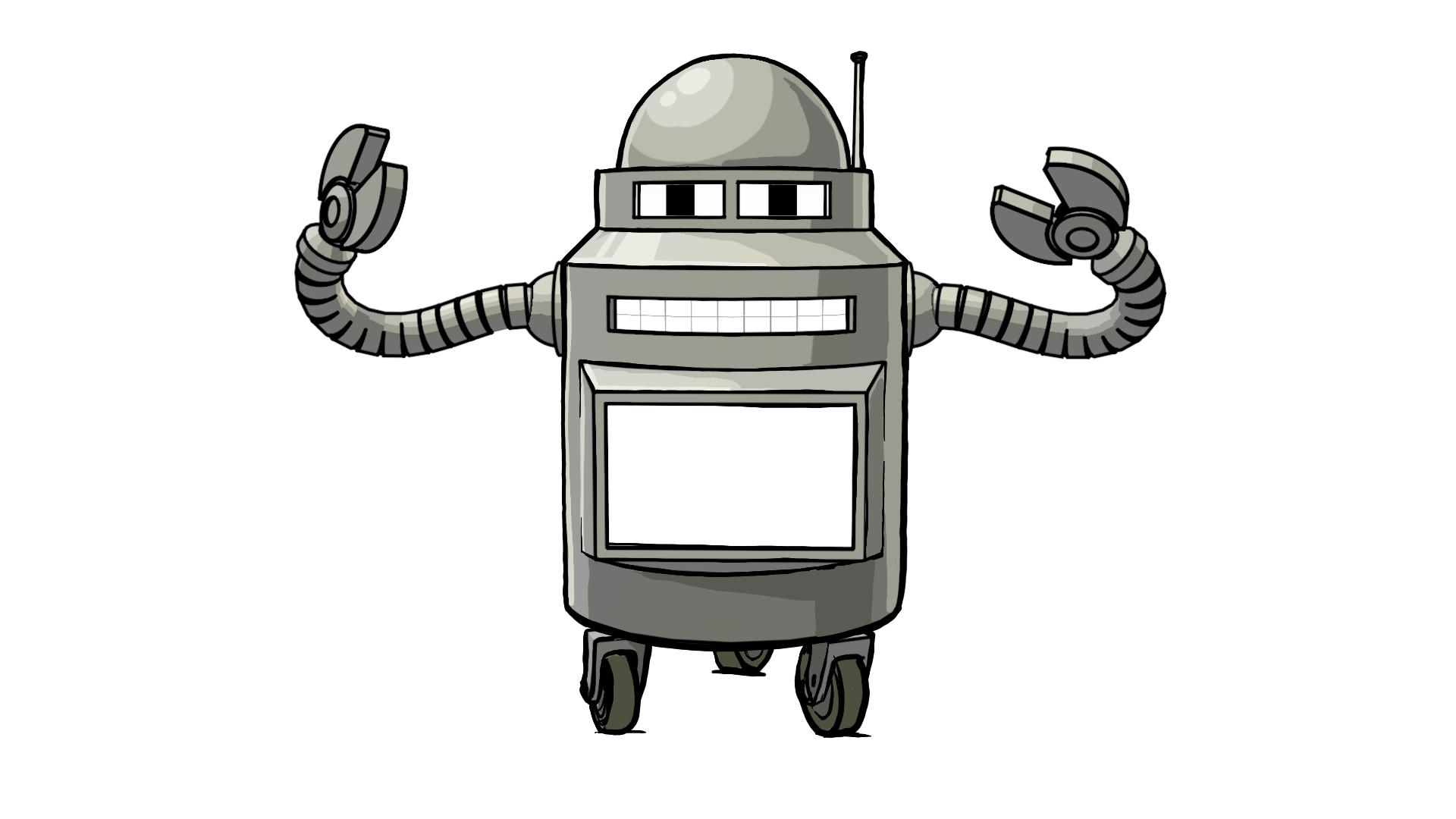 Aufgabe 3f: BefehlskartenSchritt nach vornSchritt nach vornSchritt nach vornSchritt nach vornSchritt nach vornSchritt nach vornSchritt nach vornSchritt nach vornSchritt zurückSchritt zurück Schritt zurückSchritt zurückrechts Drehung 90°rechts Drehung 90°rechts Drehung 90°rechts Drehung 90°links Drehung 90°links Drehung 90°links Drehung 90°links Drehung 90°rechts Drehung 180°rechts Drehung 180°rechts Drehung 180°rechts Drehung 180°links Drehung 180°links Drehung 180°links Drehung 180°links Drehung 180°0123456789-Mal-MalGegenstand hochhebenGegenstand hochhebenAufgabe 4: ScratchGehe auf die Hauptseite von Scratch: https://scratch.mit.edu/. Klicke auf «Entwickeln».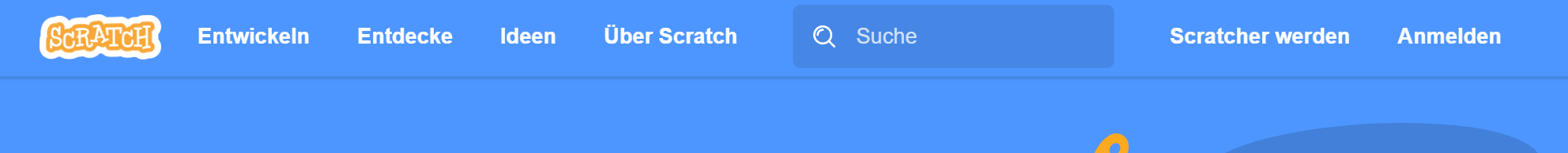 Bei der Weltkugel kann man die Sprache einstellen. Die Bausteine erscheinen dann in Deutsch. Die Tutorials sind nur auf Englisch und nicht in deutscher Sprache verfügbar.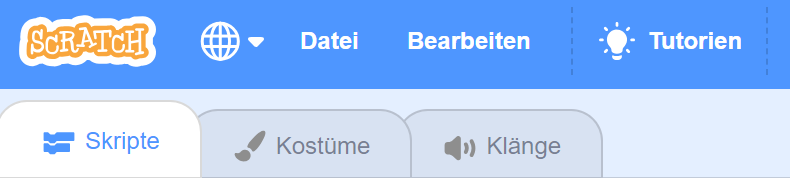 Unter «Bewegung» und «Steuerung» lassen sich die Bausteine finden, welche zu den Kärtchen aus Aufgabe 3b passen. Schau mit der Klasse die Befehle der Skripte an und vergleiche sie mit den Befehlskarten. Welche Befehle passen zusammen?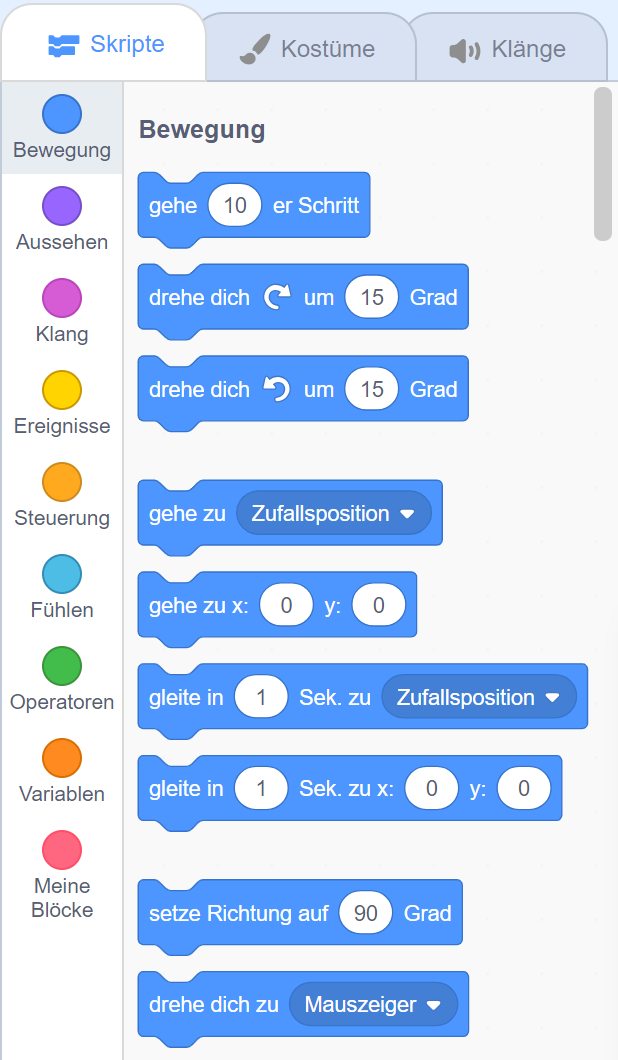 BereichProgrammierbausteine (Beispiele) Bewegunggehe 10er Schrittdrehe dich um 15 Grad, …Aussehenwechsle zu Kostümsage Hallo!Klangspiele Klangändere Lautstärke um 10EreignisseWenn Taste «s» gerückt wirdWenn diese Figur angeklickt wirdSteuerungwiederhole 10 malwarte 10 Sekunden …FühlenFarbe  berührt Farbe Operatoren2 + 4Zufallszahl von 1 bis 10Variablenverstecke Variableändere Variable um 1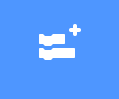 Bei diesem Symbol (unten links) kann man Erweiterungen auswählen (z.B. Befehle für Klänge) Bei diesem Symbol (unten links) kann man Erweiterungen auswählen (z.B. Befehle für Klänge) 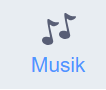 spiele Schlaginstrument Tamburin, setze Instrument auf Klavier, spiele Ton...spiele Schlaginstrument Tamburin, setze Instrument auf Klavier, spiele Ton...Aufgabe 5: Scratch kurz erklärtHauptregister kurz erklärtLink zu allen Karten in einem 
PDF-FormatLink zum Projektbeispiel «Animate your Name»Karten für Lehrperson zur Vorbereitung von Scratch-SequenzenAnimiere einen Namen - LP Anleitung für PädagogeKarten für SchülerIn Anleitung für ihr Scratch-ProjektAnimiere einen Namen - Coding Cards Anleitung für SuSTutorials für SchülerIn Anleitung für ihr Scratch-ProjektAnimiere einen Namen – Tutorial Tutorial für SuS